Social Media Sample Posts with GraphicsLast Updated 1.19.2024Post CopyGraphicFrom teachers to bus drivers to support personnel, you’ll find your next job in K-12 education on the Ohio Education Job Board.Visit ohiok12jobs.schoolspring.com to search for positions and apply.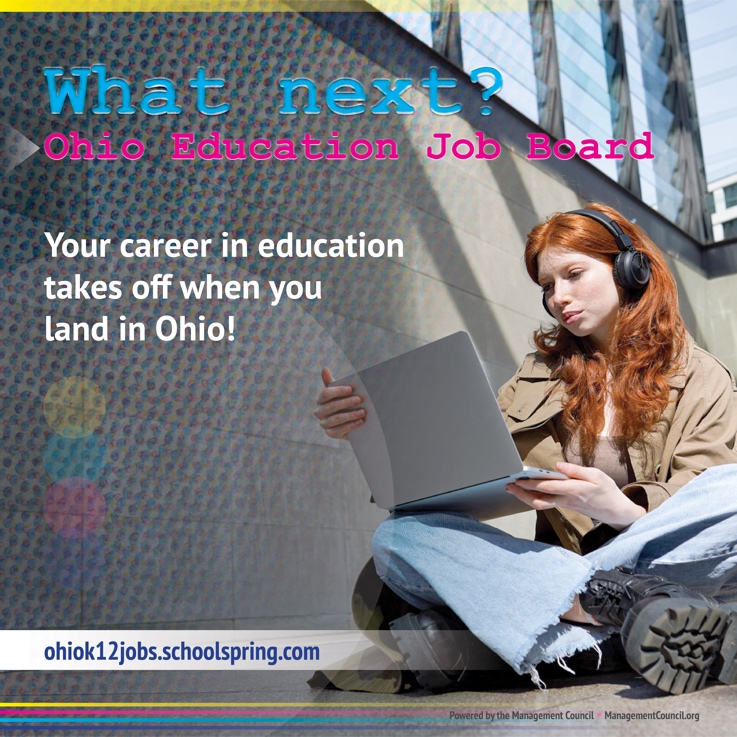 You’re about to graduate. What next? Start your career in K-12 education by finding the perfect position on the Ohio Education Job Board! Create an account and start applying to thousands of jobs today at ohiok12jobs.schoolspring.com.As you look toward your future career in K-12 education, first look at the Ohio Education Job Board. Create a profile and apply to thousands of education jobs across the state of Ohio.Ready to get started? Visit ohiok12jobs.schoolspring.com.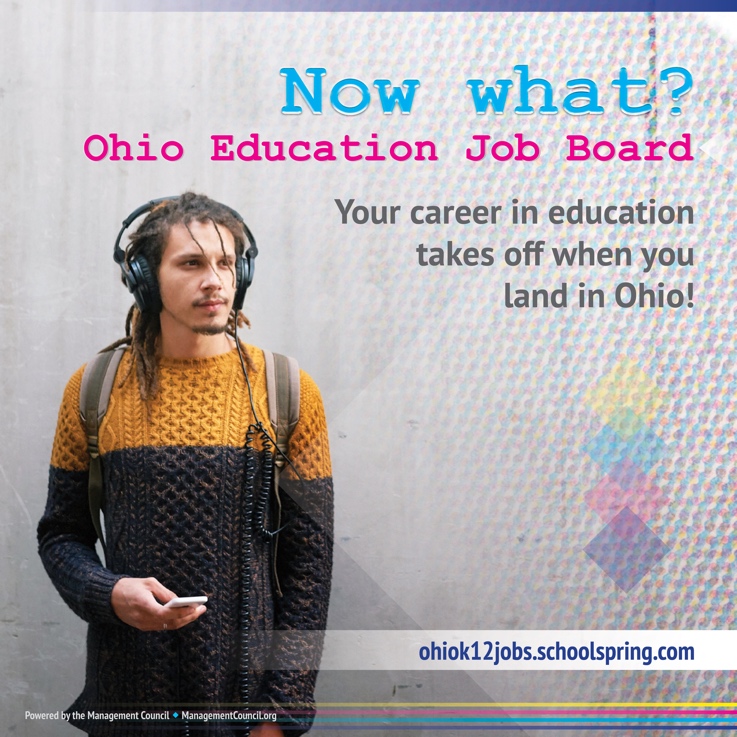 The Ohio Education Job Board is the first stop on your professional journey in K-12 education. Visit ohiok12jobs.schoolspring.com to start applying today.